COMUNICATO STAMPACORONAVIRUS: IN 7 GIORNI AUMENTANO CONTAGI (+10%) 
E RICOVERI ORDINARI (+9,1%). 
TORNANO A CRESCERE I DECESSI (+8,8%). 
STABILI LE TERAPIE INTENSIVE (+1,2%).QUARTA DOSE: SCOPERTE QUASI 3 PERSONE SU 4 E SOMMINISTRAZIONI ANCORA IN CALO (-14,5%).
GRAVE E INSPIEGABILE RITARDO DEL PIANO DI COMUNICAZIONE 
SULLA CAMPAGNA VACCINALE28 novembre 2022 - Fondazione GIMBE, BolognaMONITORAGGIO PANDEMIA COVID-19Il monitoraggio indipendente della Fondazione GIMBE rileva nella settimana 18-24 novembre 2022, rispetto alla precedente, un incremento di nuovi casi (229.122 vs 208.346) (figura 1) e decessi (580 vs 533) (figura 2). In aumento anche i casi attualmente positivi (492.457 vs 452.895), le persone in isolamento domiciliare (484.594 vs 445.667), i ricoveri con sintomi (7.613 vs 6.981) e le terapie intensive (250 vs 247) (figura 3). In dettaglio, rispetto alla settimana precedente, si registrano le seguenti variazioni:Decessi: 580 (+8,8%), di cui 18 riferiti a periodi precedentiTerapia intensiva: +3 (+1,2%)Ricoverati con sintomi: +632 (+9,1%)Isolamento domiciliare: +38.927 (+8,7%)Nuovi casi: 229.122 (+10%)Casi attualmente positivi: +39.562 (+8,7%)Nuovi casi. «Sul fronte dei nuovi casi settimanali – dichiara Nino Cartabellotta, Presidente della Fondazione GIMBE – si registra un aumento del 10%: da 208 mila della settimana precedente salgono a quota 229 mila, con una media mobile a 7 giorni che raggiunge quasi i 33 mila casi al giorno» (figura 3). 17 Regioni registrano un incremento dei nuovi casi (dal 2,2% del Lazio al 39,3% della Valle d’Aosta) e 4 un calo (dal -1,6% della Provincia autonoma di Trento al -13,4% della Sardegna) (tabella 1). In 84 Province si rileva un aumento dei nuovi casi (dal +0,5% di Prato al +66,6% di Modena), in 23 una diminuzione (dal -0,2% di Terni al -27,9% di Oristano). L’incidenza supera i 500 casi per 100.000 abitanti in 22 Province: Rovigo (1.032), Padova (785), Ferrara (723), Vicenza (689), Venezia (676), Treviso (649), Mantova (612), Verona (573), Ravenna (557), Lodi (553), Pordenone (541), Pavia (535), Bologna (535), Ancona (521), Belluno (517), La Spezia (515), Lucca (515), Reggio nell'Emilia (514), Cremona (514), Livorno (504), Monza e della Brianza (503), Forlì-Cesena (502) (tabella 2).Testing. Cresce il numero dei tamponi totali (+7%): da 1.193.523 della settimana 11-17 novembre 2022 a 1.276.986 della settimana 18-24 novembre 2022. In particolare i tamponi rapidi sono aumentati dell’8,1% (+79.278), mentre quelli molecolari del 2% (+4.185) (figura 4). La media mobile a 7 giorni del tasso di positività sale dal 12,3% al 13,5% per i tamponi molecolari e dal 18,4% al 18,8% per gli antigenici rapidi (figura 5).Ospedalizzazioni. «Sul fronte degli ospedali – afferma Marco Mosti, Direttore Operativo della Fondazione GIMBE – restano sostanzialmente stabili sia le terapie intensive (+1,2%), mentre salgono i ricoveri in area medica (+9,1%)». In termini assoluti, i posti letto COVID occupati in area critica, dopo aver raggiunto il minimo di 203 il 10 novembre, sono saliti a 250 il 24 novembre; in area medica, dopo aver raggiunto il minimo di 6.347 l’11 novembre, hanno raggiunto quota 7.613 il 24 novembre (figura 6). Al 24 novembre il tasso nazionale di occupazione da parte di pazienti COVID è del 12% in area medica (dal 6% della Sardegna al 31,3% dell’Umbria) e del 2,5% in area critica (dallo 0% della Provincia autonoma Bolzano e della Valle d’Aosta al 4,3% dell’Emilia-Romagna) (figura 7). «Restano stabili gli ingressi giornalieri in terapia intensiva – puntualizza Mosti – con una media mobile a 7 giorni di 30 ingressi/die rispetto ai 31 della settimana precedente» (figura 8).Decessi. Tornano a crescere i decessi: 580 negli ultimi 7 giorni (di cui 18 riferiti a periodi precedenti), con una media di 83 al giorno rispetto ai 76 della settimana precedente.MONITORAGGIO CAMPAGNA VACCINALEVaccini: nuovi vaccinati. Nella settimana 18-24 novembre calano i nuovi vaccinati: 1.040 rispetto ai 1.301 della settimana precedente (-20,1%). Di questi il 19,3% è rappresentato dalla fascia 5-11 anni: 201, con una riduzione del 12,2% rispetto alla settimana precedente. Cala tra gli over 50, più a rischio di malattia grave, il numero di nuovi vaccinati che si attesta a quota 438 (-15,4% rispetto alla settimana precedente) (figura 9).Vaccini: persone non vaccinate. Al 25 novembre (aggiornamento ore 06.17) sono 6,8 milioni le persone di età superiore a 5 anni che non hanno ricevuto nemmeno una dose di vaccino (figura 10), di cui:6,09 milioni attualmente vaccinabili, pari al 10,6% della platea (dall’8,1% del Lazio al 14,1% della Valle D’Aosta); 0,71 milioni temporaneamente protette in quanto guarite da COVID-19 da meno di 180 giorni, pari all’1,2% della platea (dallo 0,8% della Valle D’Aosta al 2,2% del Friuli-Venezia Giulia).Vaccini: terza dose. Al 25 novembre (aggiornamento ore 06.17) sono state somministrate 40.346.430 terze dosi con una media mobile a 7 giorni di 2.639 somministrazioni al giorno, in calo rispetto alle 3.056 della settimana precedente. In base alla platea ufficiale (n. 47.703.593), aggiornata al 20 maggio, il tasso di copertura nazionale per le terze dosi è dell’84,6%: dal 78,5% della Sicilia all’88,5% della Lombardia. Sono 7,36 milioni le persone che non hanno ancora ricevuto la dose booster (figura 11), di cui:5,48 milioni possono riceverla subito, pari all’11,5% della platea (dal 7,3% del Piemonte al 19,3% della Sicilia);1,88 milioni non possono riceverla nell’immediato in quanto guarite da meno di 120 giorni, pari al 3,9% della platea (dal 2,2% della Sicilia al 6,3% del Veneto).Vaccini: quarta dose.  La platea per il secondo richiamo (quarta dose) include 19,1 milioni di persone: di queste, 12,5 milioni possono riceverlo subito, 1,7 non sono eleggibili nell’immediato in quanto guarite da meno di 120 giorni e quasi 5 milioni l’hanno già ricevuto. Al 25 novembre (aggiornamento ore 06.17) sono state somministrate 4.959.123 quarte dosi, con una media mobile di 23.666 somministrazioni al giorno, ancora in calo rispetto alle 27.671 della scorsa settimana (-14,5%) (figura 12). In base alla platea ufficiale (n. 19.119.772 di cui 13.060.462 over 60, 3.990.080 fragili e immunocompromessi, 1.748.256 di personale sanitario e 320.974 di ospiti delle RSA che non ricadono nelle categorie precedenti), aggiornata al 17 settembre, restano ancora scoperte quasi tre persone su quattro: il tasso di copertura nazionale per le quarte dosi, infatti, è del 25,9% con nette differenze regionali (dall’11,8% della Calabria al 39,1% del Piemonte) (figura 13).Vaccini: quinta dose. Non è ancora disponibile nessun dato ufficiale sulle somministrazioni. «I dati confermano la diffusa ripresa della circolazione virale – conclude Cartabellotta – che rimane nettamente sottostimata per il largo utilizzo diffuso di tamponi “fai da te” e che comincia a ripercuotersi in particolare sui ricoveri in area medica. A fronte di un virus che rialza la testa, continuano a scendere le somministrazioni delle quarte dosi per anziani e fragili, lasciando scoperte quasi tre persone su quattro: in questo contesto risulta inspiegabile la scelta del Ministero della Salute di attendere sino al 1°dicembre per avviare il piano comunicativo sulla campagna vaccinale».Il monitoraggio GIMBE della pandemia COVID-19 è disponibile a: https://coronavirus.gimbe.org CONTATTI
Fondazione GIMBE
Via Amendola 2 - 40121 Bologna
Tel. 051 5883920 - Fax 051 4075774
E-mail: ufficio.stampa@gimbe.orgFigura 1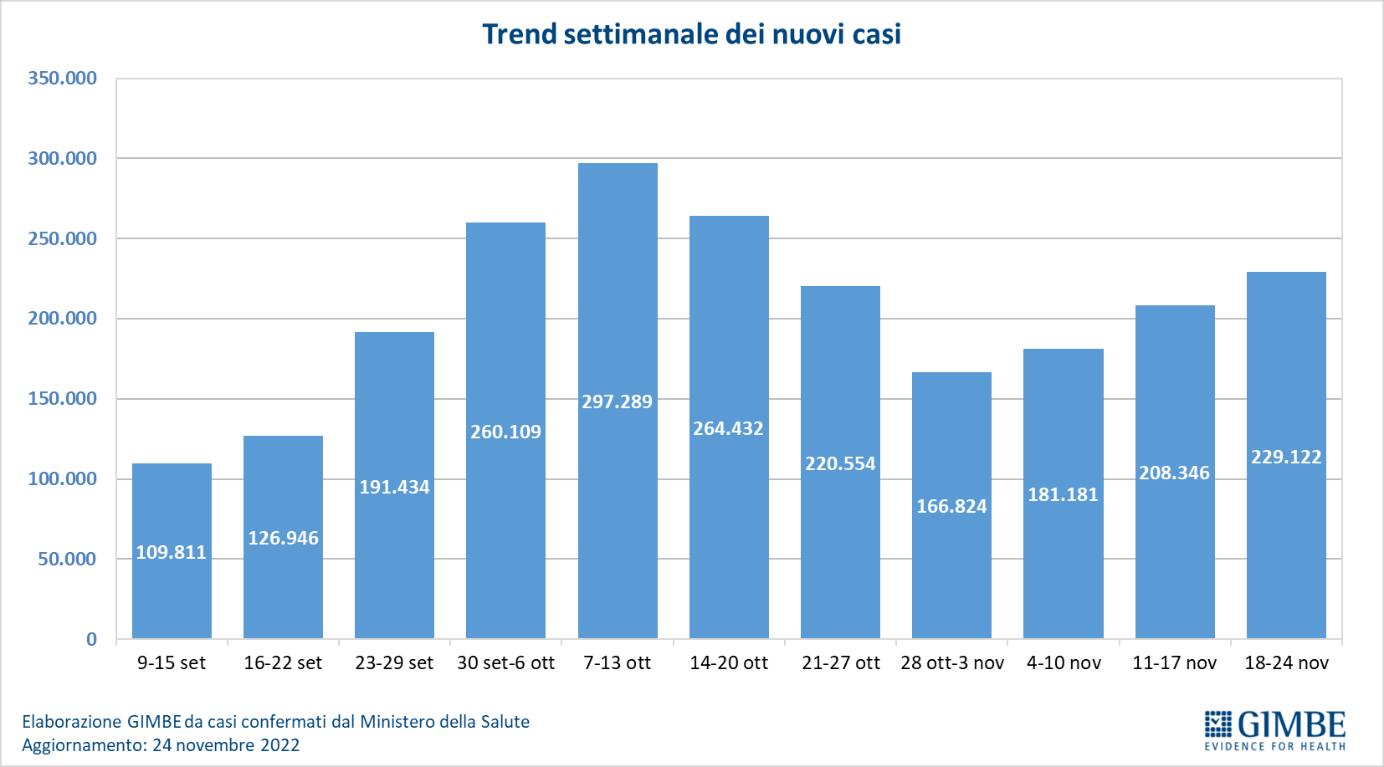 Figura 2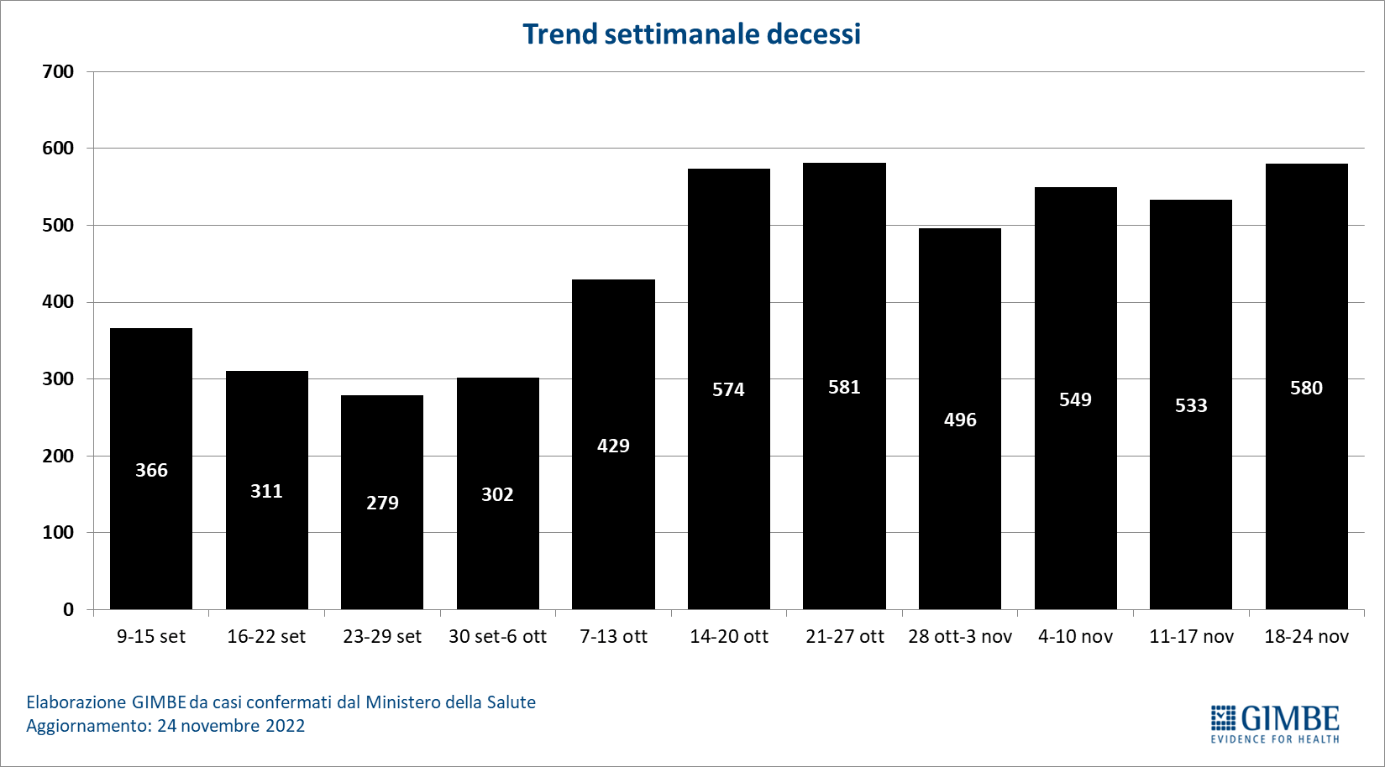 Figura 3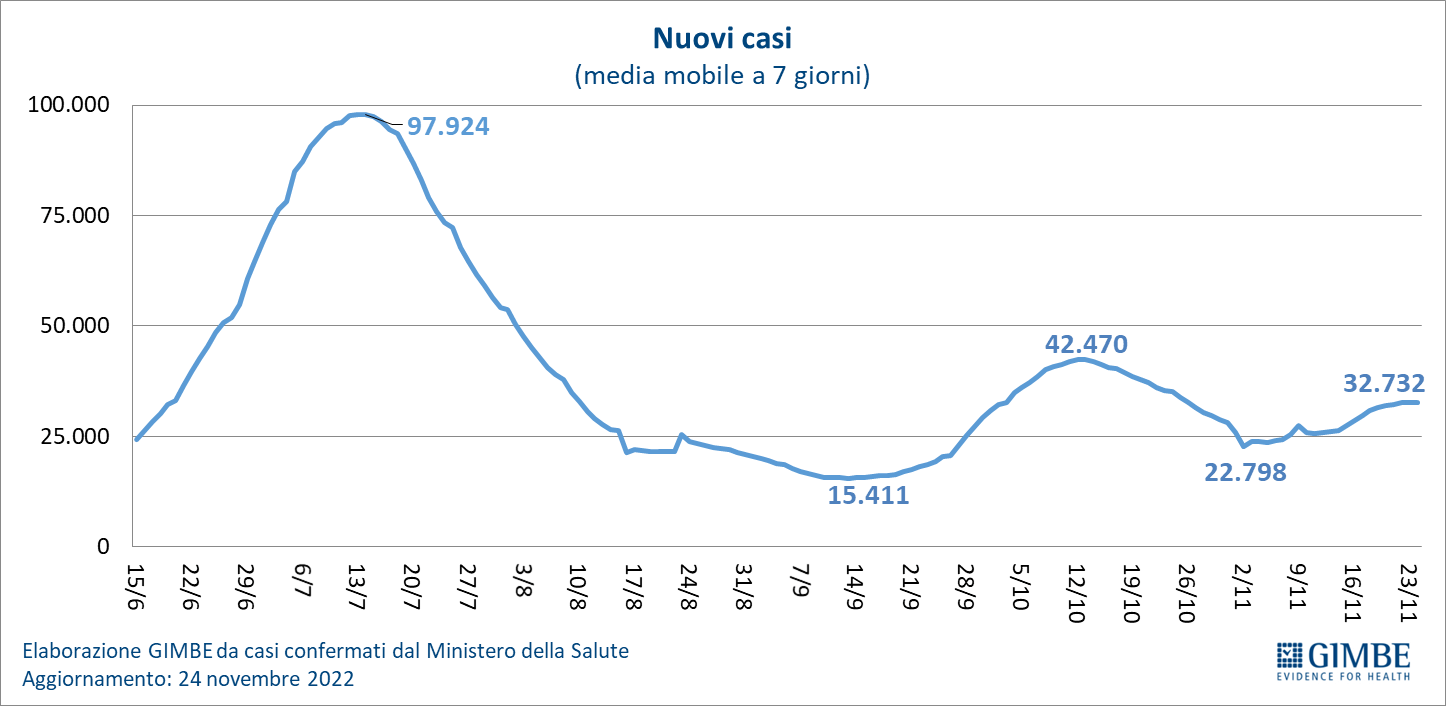 Figura 4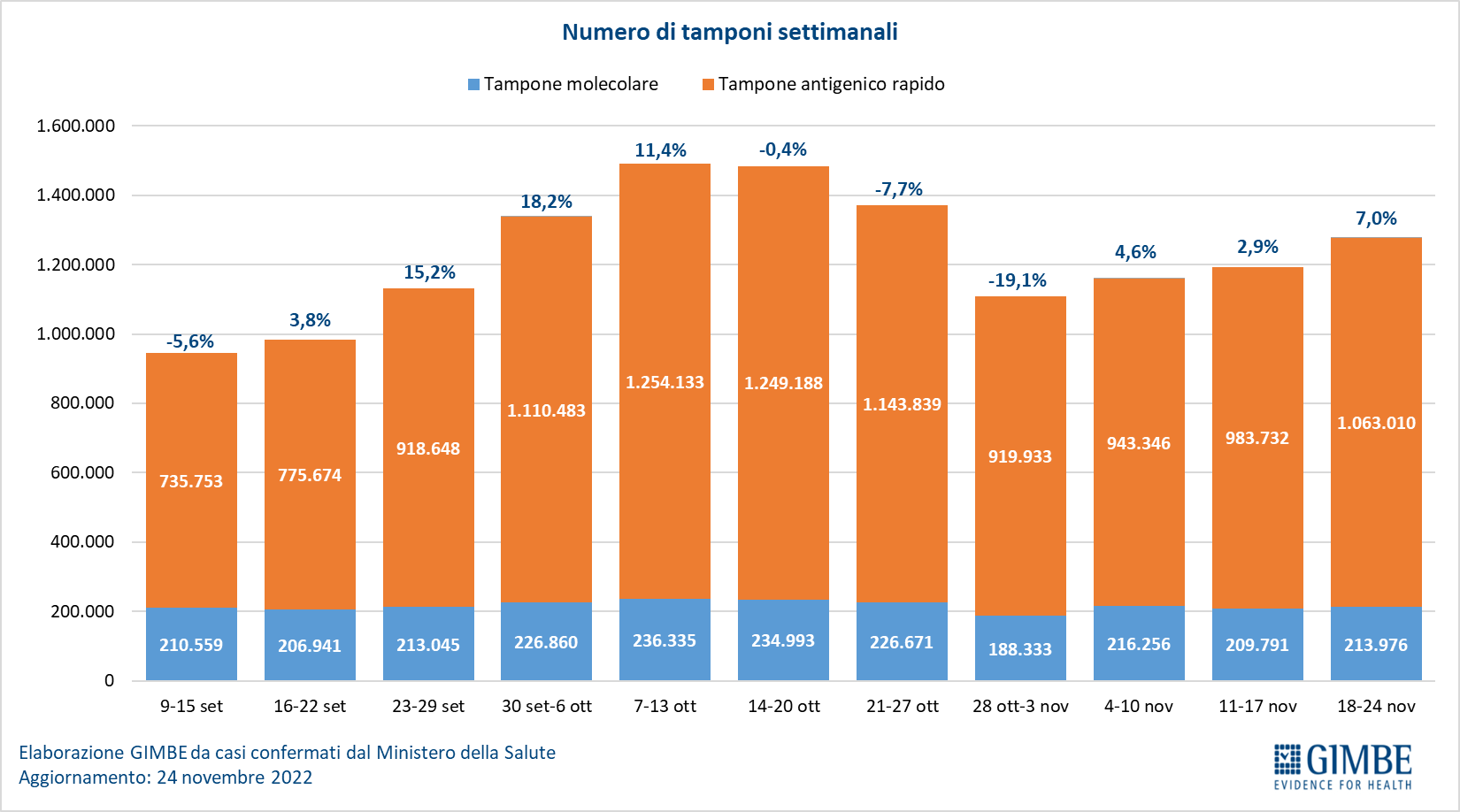 Figura 5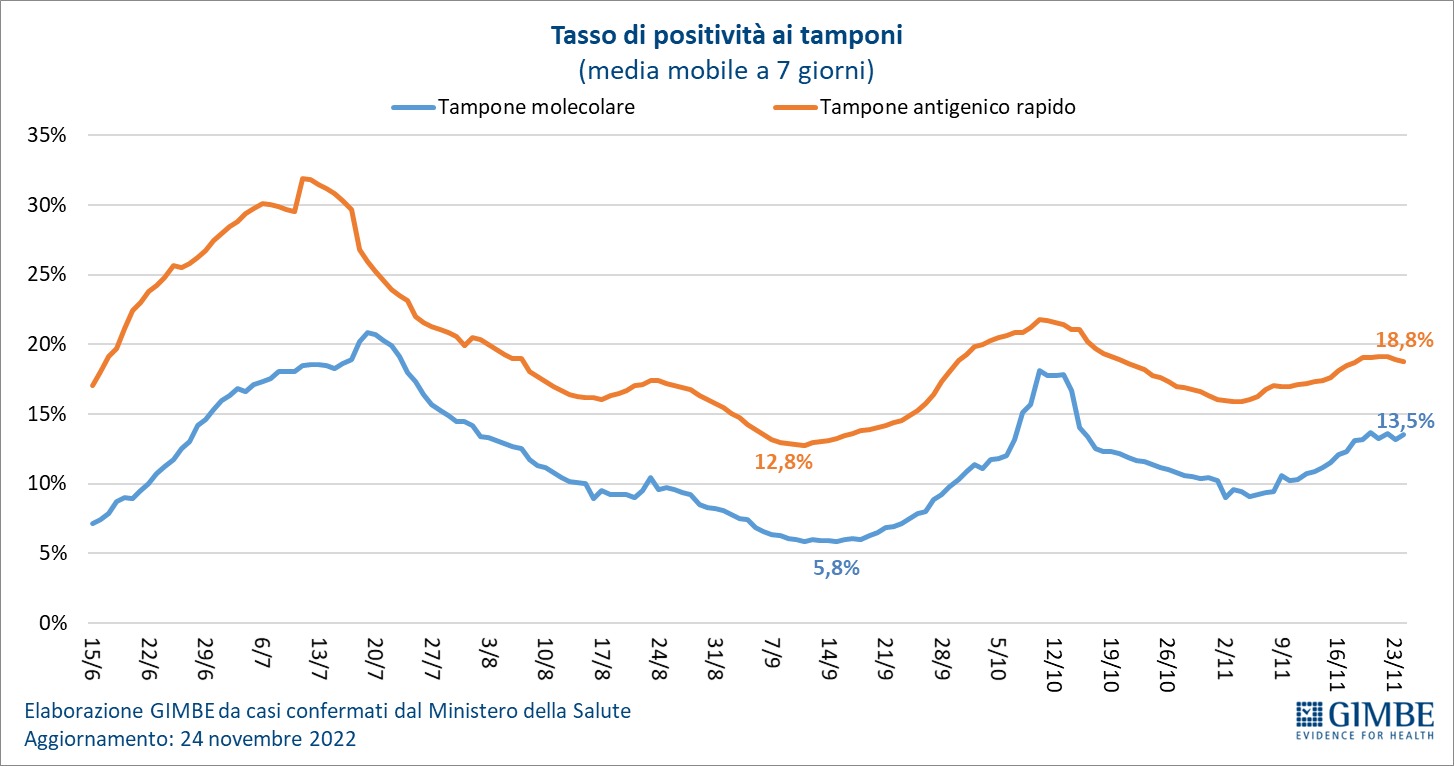 Figura 6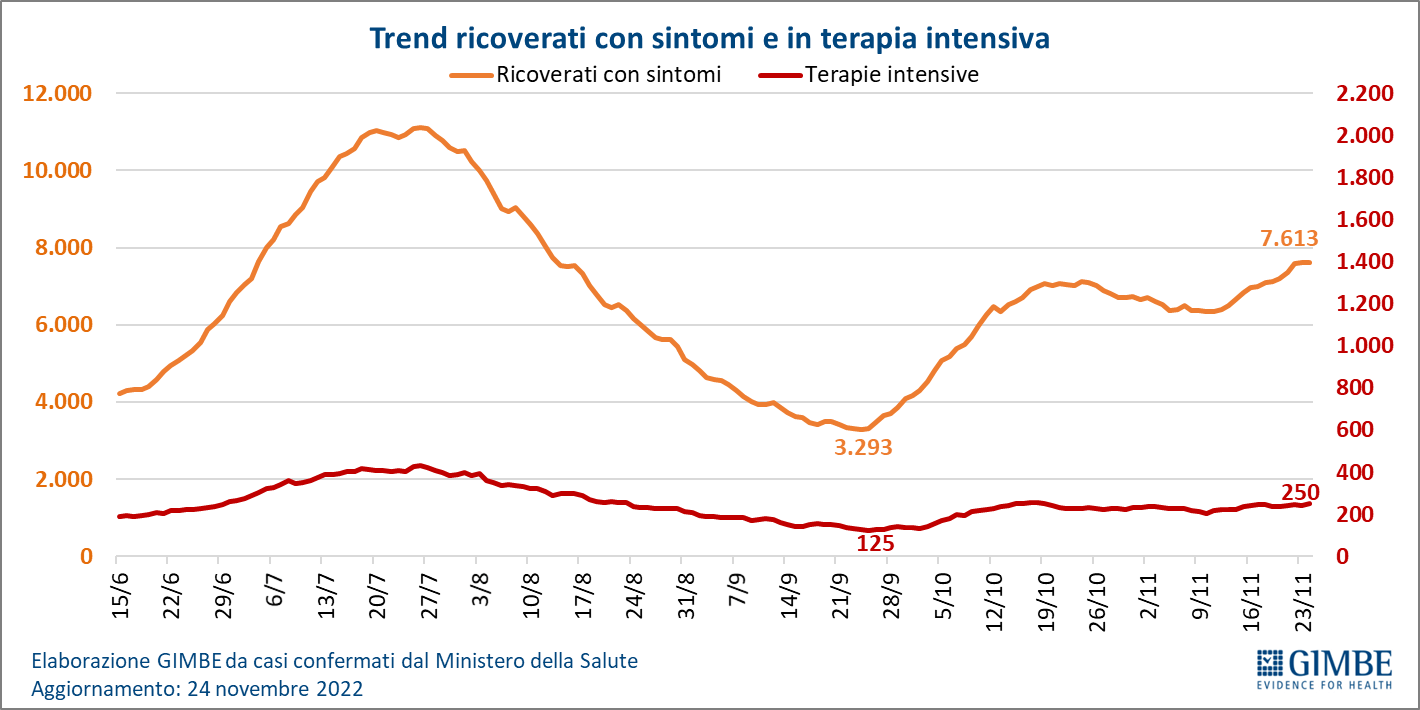 Figura 7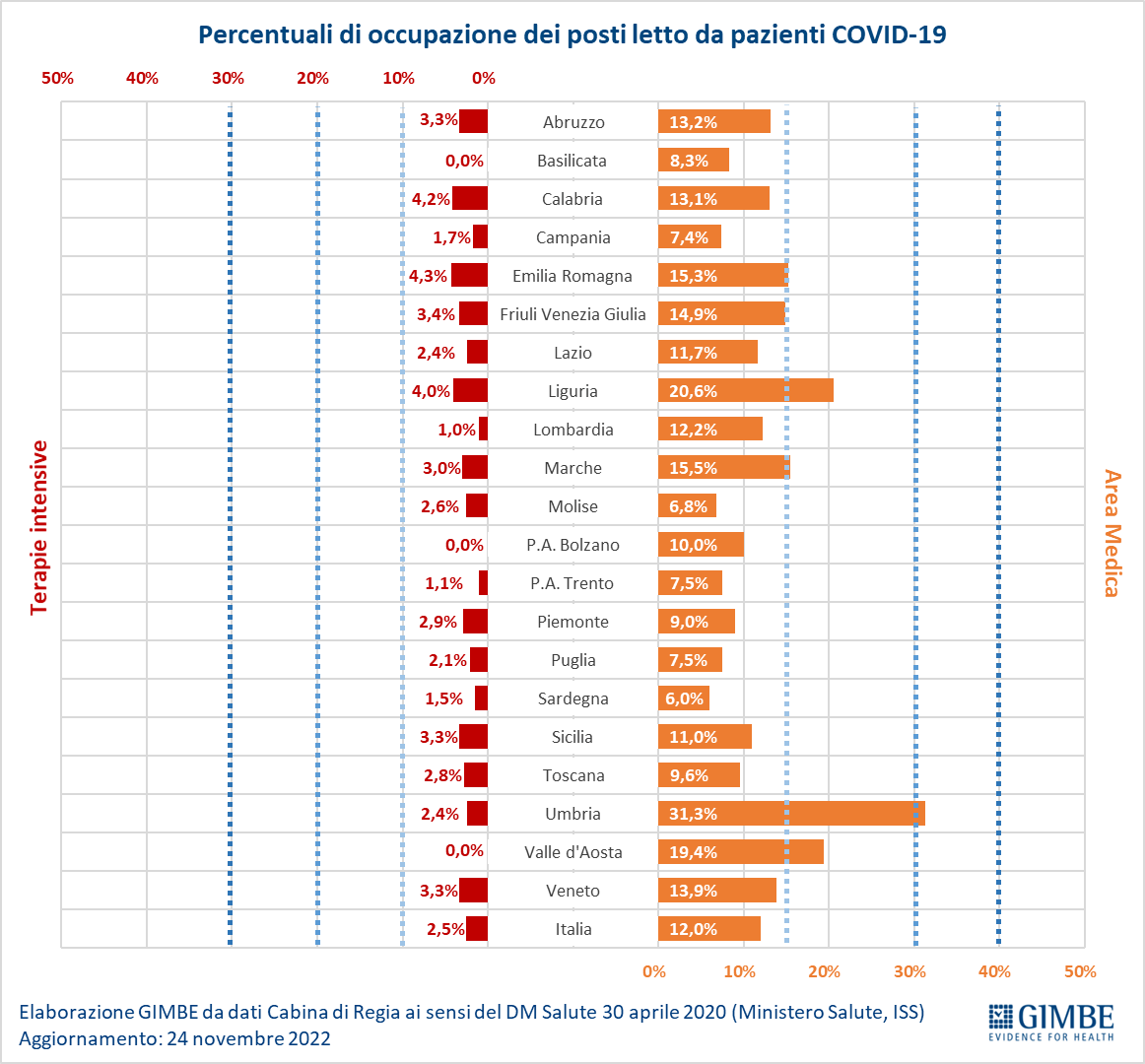 Figura 8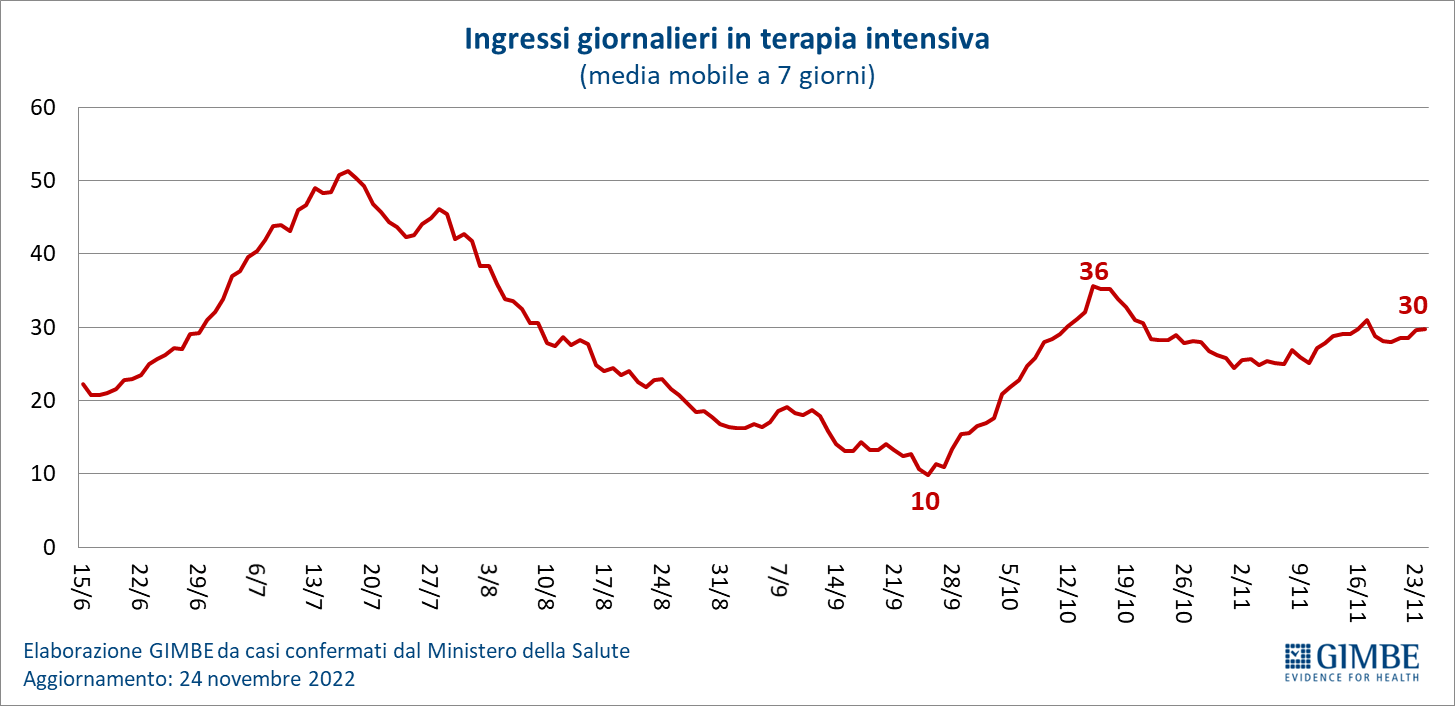 Figura 9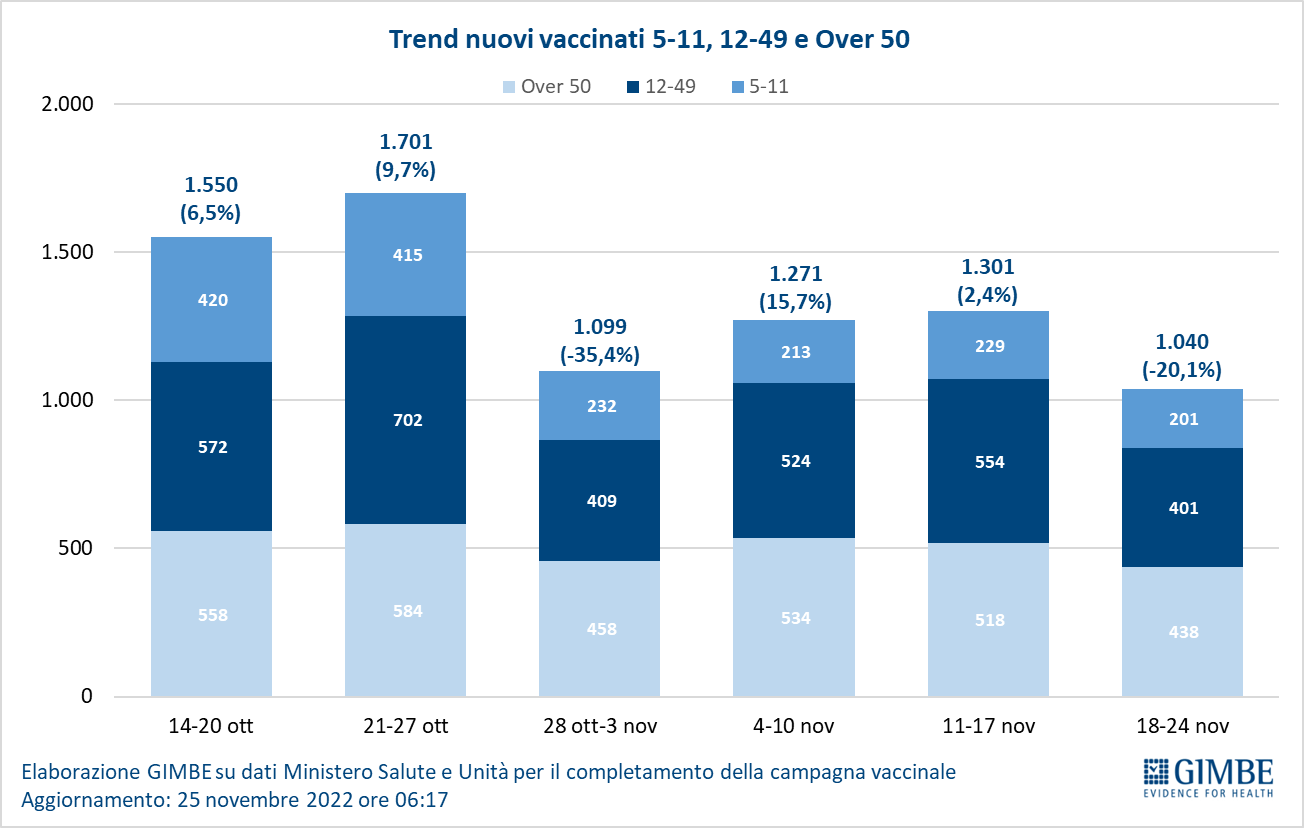 Figura 10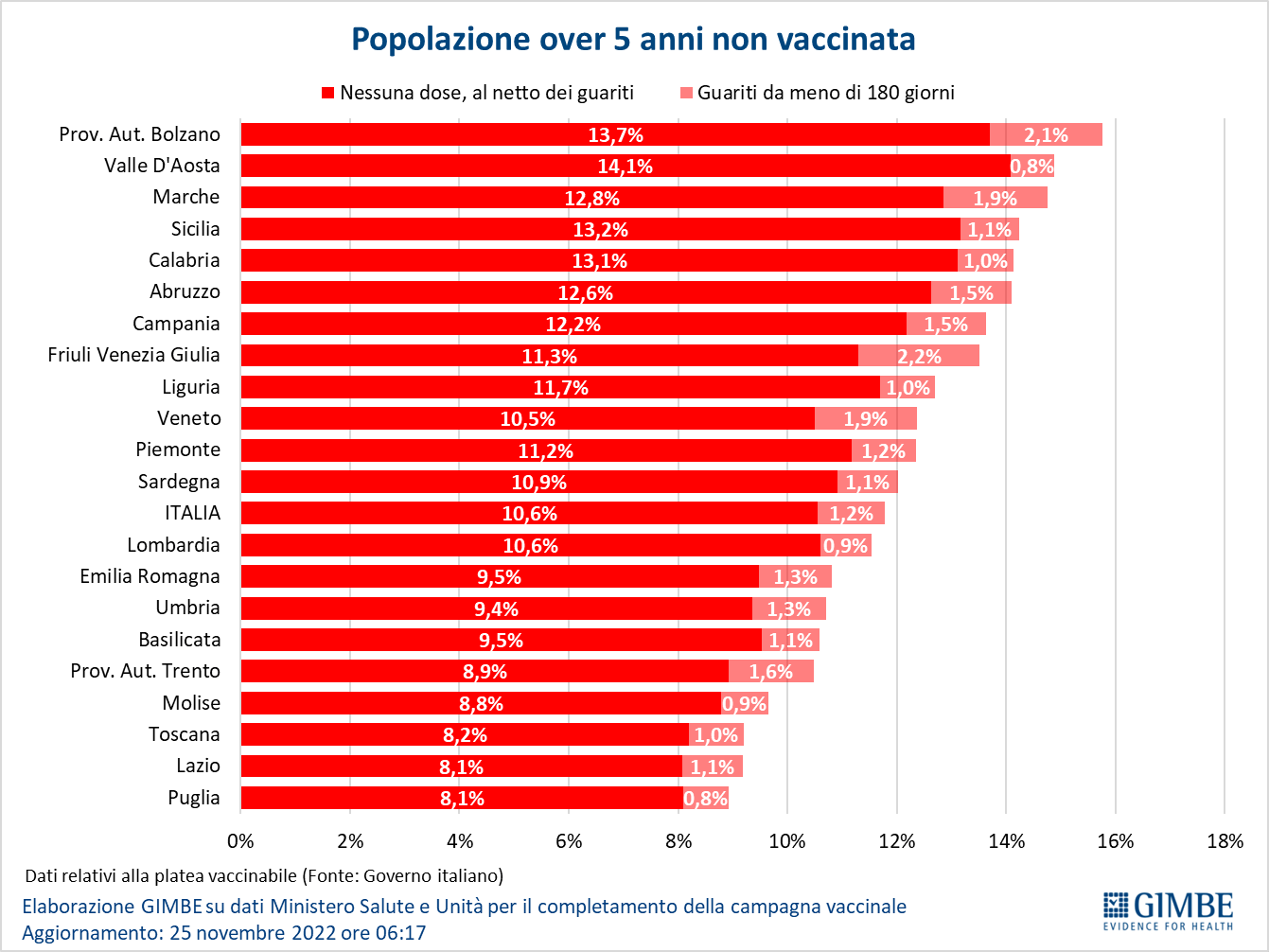 Figura 11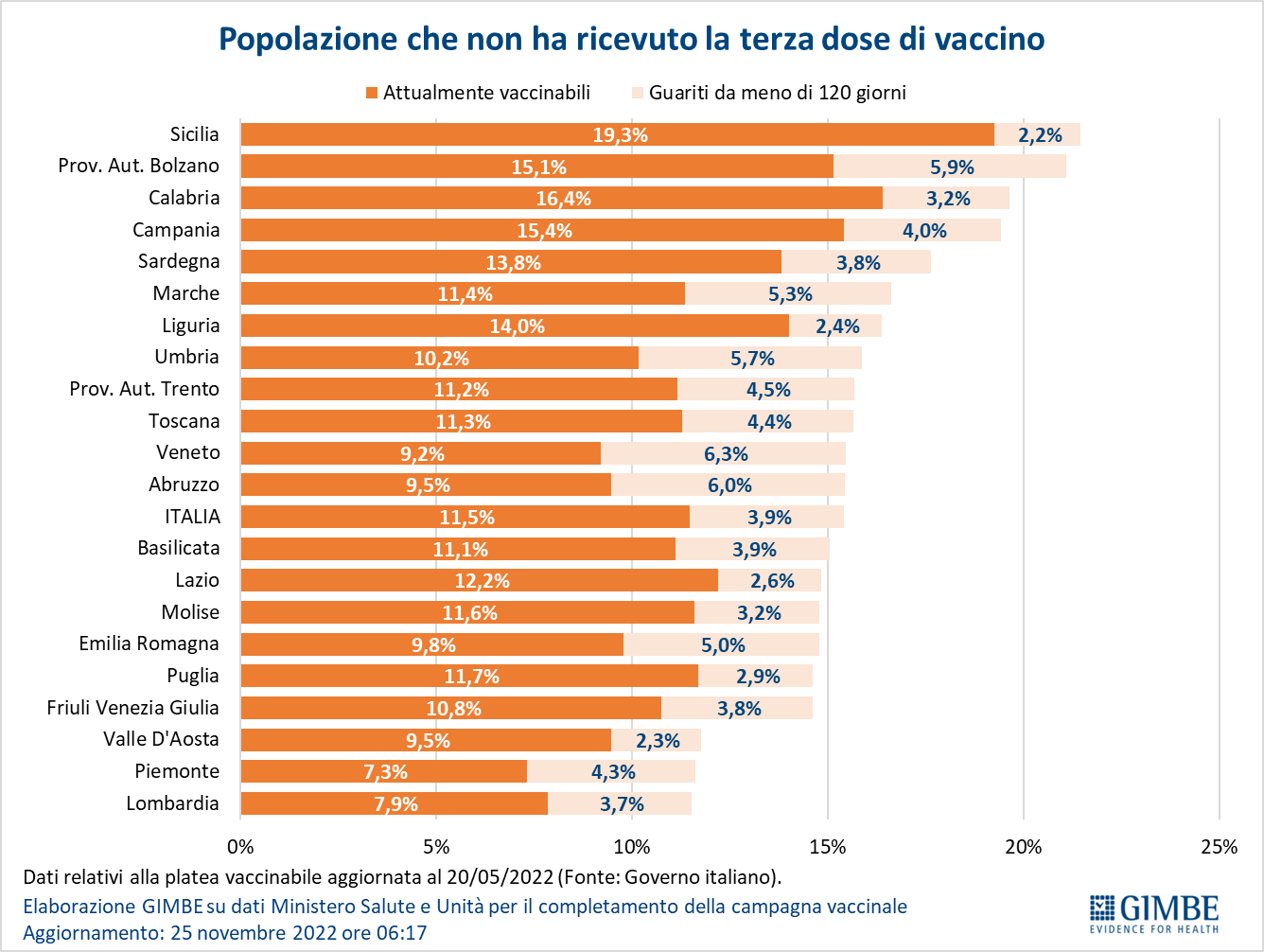 Figura 12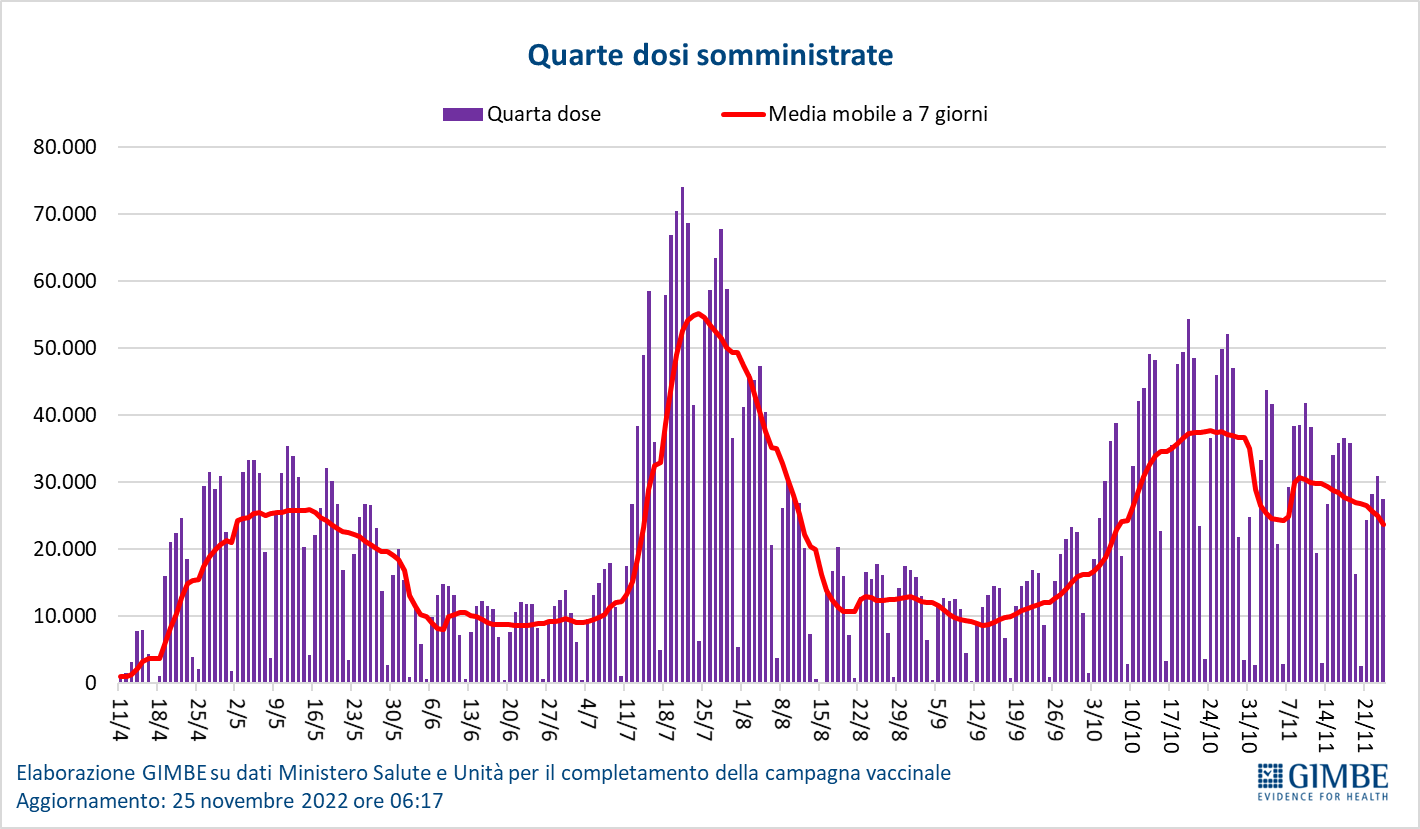 Figura 13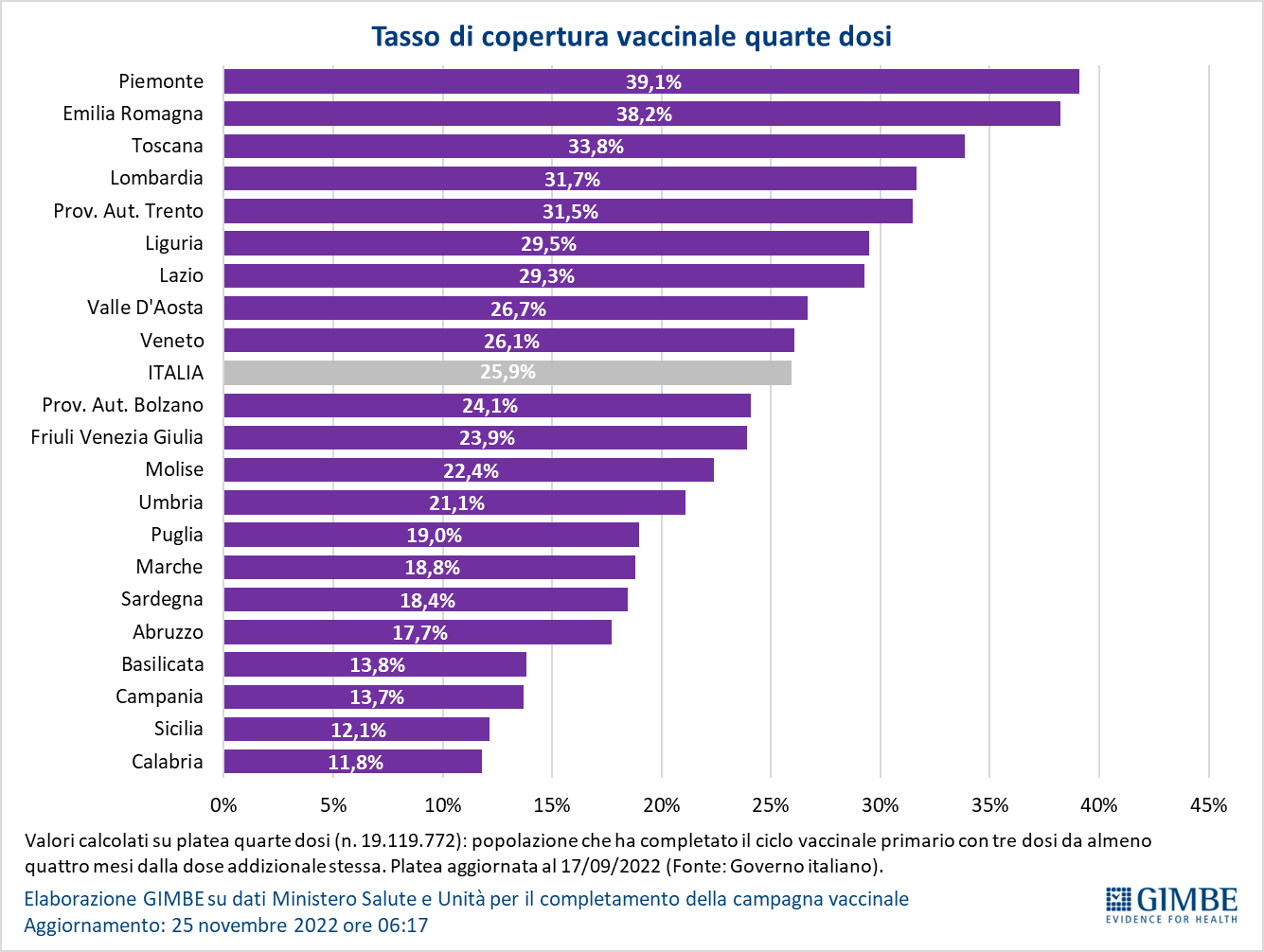 Tabella 1. Indicatori regionali: settimana 14-24 novembre 2022Tabella 2. Nuovi casi nell’ultima settimana suddivisi per provinciaRegioneIncidenza per 100.000 abitantiVariazione 
% nuovi casiPosti letto in area medica occupati da pazienti COVID−19Posti letto in terapia intensiva occupati da 
pazienti COVID−19Abruzzo4615,7%13,2%3,3%Basilicata1493,1%8,3%0,0%Calabria198-6,8%13,1%4,2%Campania25712,8%7,4%1,7%Emilia-Romagna52227,5%15,3%4,3%Friuli Venezia-Giulia45316,9%14,9%3,4%Lazio3792,2%11,7%2,4%Liguria45825,0%20,6%4,0%Lombardia4506,7%12,2%1,0%Marche45126,9%15,5%3,0%Molise27229,7%6,8%2,6%Piemonte3879,7%9,0%2,9%Prov. Aut. Bolzano2373,2%10,0%0,0%Prov. Aut. Trento296-1,6%7,5%1,1%Puglia23510,4%7,5%2,1%Sardegna222-13,4%6,0%1,5%Sicilia2244,4%11,0%3,3%Toscana40115,9%9,6%2,8%Umbria386-5,9%31,3%2,4%Valle D'Aosta30539,3%19,4%0,0%Veneto6959,2%13,9%3,3%ITALIA38810,0%12,0%2,5%Nota: il dato quotidiano comunicato dalla Regione Valle D’Aosta per la giornata del 18 novembre include anche i casi confermati del 17 novembre. Nella prima colonna i colori rosso, verde e giallo indicano rispettivamente una performance regionale in peggioramento, in miglioramento o stabile, rispetto alla settimana precedente.
Nella seconda colonna i colori rosso e verde indicano rispettivamente un aumento o una diminuzione percentuale dei nuovi casi rispetto alla settimana precedente.
Nelle ultime 2 colonne i colori rosso e verde indicano rispettivamente un valore superiore o inferiore rispetto alla media nazionale (dati Cabina di Regia ai sensi del DM Salute 30 aprile 2020. Ministero della Salute, ISS).Nota: il dato quotidiano comunicato dalla Regione Valle D’Aosta per la giornata del 18 novembre include anche i casi confermati del 17 novembre. Nella prima colonna i colori rosso, verde e giallo indicano rispettivamente una performance regionale in peggioramento, in miglioramento o stabile, rispetto alla settimana precedente.
Nella seconda colonna i colori rosso e verde indicano rispettivamente un aumento o una diminuzione percentuale dei nuovi casi rispetto alla settimana precedente.
Nelle ultime 2 colonne i colori rosso e verde indicano rispettivamente un valore superiore o inferiore rispetto alla media nazionale (dati Cabina di Regia ai sensi del DM Salute 30 aprile 2020. Ministero della Salute, ISS).Nota: il dato quotidiano comunicato dalla Regione Valle D’Aosta per la giornata del 18 novembre include anche i casi confermati del 17 novembre. Nella prima colonna i colori rosso, verde e giallo indicano rispettivamente una performance regionale in peggioramento, in miglioramento o stabile, rispetto alla settimana precedente.
Nella seconda colonna i colori rosso e verde indicano rispettivamente un aumento o una diminuzione percentuale dei nuovi casi rispetto alla settimana precedente.
Nelle ultime 2 colonne i colori rosso e verde indicano rispettivamente un valore superiore o inferiore rispetto alla media nazionale (dati Cabina di Regia ai sensi del DM Salute 30 aprile 2020. Ministero della Salute, ISS).Nota: il dato quotidiano comunicato dalla Regione Valle D’Aosta per la giornata del 18 novembre include anche i casi confermati del 17 novembre. Nella prima colonna i colori rosso, verde e giallo indicano rispettivamente una performance regionale in peggioramento, in miglioramento o stabile, rispetto alla settimana precedente.
Nella seconda colonna i colori rosso e verde indicano rispettivamente un aumento o una diminuzione percentuale dei nuovi casi rispetto alla settimana precedente.
Nelle ultime 2 colonne i colori rosso e verde indicano rispettivamente un valore superiore o inferiore rispetto alla media nazionale (dati Cabina di Regia ai sensi del DM Salute 30 aprile 2020. Ministero della Salute, ISS).Nota: il dato quotidiano comunicato dalla Regione Valle D’Aosta per la giornata del 18 novembre include anche i casi confermati del 17 novembre. Nella prima colonna i colori rosso, verde e giallo indicano rispettivamente una performance regionale in peggioramento, in miglioramento o stabile, rispetto alla settimana precedente.
Nella seconda colonna i colori rosso e verde indicano rispettivamente un aumento o una diminuzione percentuale dei nuovi casi rispetto alla settimana precedente.
Nelle ultime 2 colonne i colori rosso e verde indicano rispettivamente un valore superiore o inferiore rispetto alla media nazionale (dati Cabina di Regia ai sensi del DM Salute 30 aprile 2020. Ministero della Salute, ISS).RegioneProvinciaNuovi casi per 
100.000 abitanti 
11-17 novembre 2022Variazione % nuovi casiAbruzzoTeramo           479 17,3%AbruzzoPescara           478 0,6%AbruzzoL'Aquila           456 3,8%AbruzzoChieti           394 -3,8%BasilicataPotenza           162 -1,0%BasilicataMatera           118 18,8%CalabriaCatanzaro           307 -4,6%CalabriaVibo Valentia           191 -4,0%CalabriaCosenza           175 -8,9%CalabriaReggio di Calabria           171 -10,6%CalabriaCrotone           132 13,0%CampaniaCaserta           280 18,0%CampaniaBenevento           268 -3,8%CampaniaSalerno           268 12,9%CampaniaAvellino           251 -1,5%CampaniaNapoli           239 15,7%Emilia RomagnaFerrara           723 24,6%Emilia RomagnaRavenna           557 26,9%Emilia RomagnaBologna           535 26,0%Emilia RomagnaReggio nell'Emilia           514 18,7%Emilia RomagnaForlì-Cesena           502 27,5%Emilia RomagnaModena           490 66,6%Emilia RomagnaRimini           448 41,9%Emilia RomagnaParma           419 7,6%Emilia RomagnaPiacenza           399 4,3%Friuli Venezia GiuliaPordenone           541 19,5%Friuli Venezia GiuliaTrieste           424 30,7%Friuli Venezia GiuliaUdine           410 13,6%Friuli Venezia GiuliaGorizia           402 1,5%LazioLatina           455 4,3%LazioRoma           381 1,1%LazioFrosinone           354 10,9%LazioRieti           328 6,9%LazioViterbo           254 -1,1%LiguriaLa Spezia           515 34,8%LiguriaGenova           480 24,1%LiguriaImperia           356 25,0%LiguriaSavona           331 16,4%LombardiaMantova           612 15,3%LombardiaLodi           553 4,7%LombardiaPavia           535 13,5%LombardiaCremona           514 3,6%LombardiaMonza e della Brianza           503 6,1%LombardiaBrescia           461 9,9%LombardiaMilano           439 7,1%LombardiaLecco           401 -5,0%LombardiaComo           400 1,3%LombardiaVarese           389 -3,4%LombardiaBergamo           314 13,6%LombardiaSondrio           160 -6,8%MarcheAncona           521 34,1%MarcheFermo           465 17,9%MarcheMacerata           448 30,0%MarcheAscoli Piceno           413 18,6%MarchePesaro e Urbino           288 18,8%MoliseCampobasso           300 33,4%MoliseIsernia           185 17,1%P.A. BolzanoBolzano           230 2,6%P.A. TrentoTrento           296 -1,6%PiemonteTorino           436 7,9%PiemonteAlessandria           394 9,5%PiemonteVercelli           353 12,6%PiemonteAsti           330 8,3%PiemonteNovara           330 3,4%PiemonteVerbano-Cusio-Ossola           318 32,3%PiemonteBiella           306 2,8%PiemonteCuneo           229 16,3%PugliaLecce           388 23,6%PugliaBrindisi           232 -8,0%PugliaBari           208 2,1%PugliaFoggia           176 16,0%PugliaTaranto           172 3,7%PugliaBarletta-Andria-Trani           155 26,4%SardegnaCagliari           275 -12,0%SardegnaSassari           218 -7,4%SardegnaNuoro           217 -8,2%SardegnaSud Sardegna           195 -21,5%SardegnaOristano           137 -27,9%SiciliaEnna           255 11,4%SiciliaCatania           252 7,7%SiciliaSiracusa           237 12,1%SiciliaTrapani           230 -1,1%SiciliaPalermo           227 -1,7%SiciliaMessina           217 2,4%SiciliaRagusa           193 4,5%SiciliaCaltanissetta           181 30,4%SiciliaAgrigento           150 3,0%ToscanaLucca           515 20,5%ToscanaLivorno           504 26,0%ToscanaMassa Carrara           454 11,8%ToscanaPisa           441 16,2%ToscanaGrosseto           382 5,9%ToscanaPistoia           381 20,5%ToscanaFirenze           371 15,6%ToscanaArezzo           340 23,4%ToscanaSiena           309 4,0%ToscanaPrato           287 0,5%UmbriaTerni           391 -0,2%UmbriaPerugia           360 -7,7%Valle d'AostaAosta           292 37,6%VenetoRovigo        1.032 14,8%VenetoPadova           785 8,4%VenetoVicenza           689 17,1%VenetoVenezia           676 2,2%VenetoTreviso           649 5,9%VenetoVerona           573 13,6%VenetoBelluno           517 6,6%Nella quarta colonna i colori rosso e verde indicano rispettivamente un aumento o una diminuzione percentuale dei nuovi casi rispetto alla settimana precedente. Il colore giallo indica l’assenza di variazione percentuale dei nuovi casi rispetto alla settimana precedente.Nella quarta colonna i colori rosso e verde indicano rispettivamente un aumento o una diminuzione percentuale dei nuovi casi rispetto alla settimana precedente. Il colore giallo indica l’assenza di variazione percentuale dei nuovi casi rispetto alla settimana precedente.Nella quarta colonna i colori rosso e verde indicano rispettivamente un aumento o una diminuzione percentuale dei nuovi casi rispetto alla settimana precedente. Il colore giallo indica l’assenza di variazione percentuale dei nuovi casi rispetto alla settimana precedente.Nella quarta colonna i colori rosso e verde indicano rispettivamente un aumento o una diminuzione percentuale dei nuovi casi rispetto alla settimana precedente. Il colore giallo indica l’assenza di variazione percentuale dei nuovi casi rispetto alla settimana precedente.